にこ便りvol.２４．◆　お礼　と　御報告　◆「森のカフェミュージアムNIＣО」の活動も２度目の冬を迎えようとしています、今夏、２か月にわたる「神話の芸術祭」をはじめ、古代史関連のセミナー等、様々なイベントが開催され皆様方には沢山、お付き合いいただき感謝申し上げます。冬期ＮＩＣОランチの営業案内と定休日のお知らせをさせていただきます。今年も残り少なくなりましたが冬の嘉麻市探索には是非、森のカフェミュージアムＮＩＣОへの御来館をお待ち申しあげます。春夏秋冬、四季折々のＮＩＣ０をどうぞ、お楽しみ下さいませ。◆ＮＩＣОランチ新メニュー◆◆平日もお電話での御予約で承ります（０９４８－５２－６３０３）◆お手軽るＮＩＣОランチ！！ホットサンド・季節のサラダ・スープ・フルーツ・揚げ物・デザート・珈琲付き！　　　（８００円  or  １０００円 　or 　１２００円）四季折々のＮＩＣ０ランチをお楽しみ頂けるよう工夫しています、ご家族で、又は気の置けないお仲間と是非、ご利用いただけますと幸いです。◆   営業御案内   ◆週末の金・土・日営業いたしております！！　　　   　　　　　　　　平日は御電話での御予約承ります。寒くなりますが風邪などお召しにならぬ様、くれぐれも御自愛のほどお祈り申しあげます。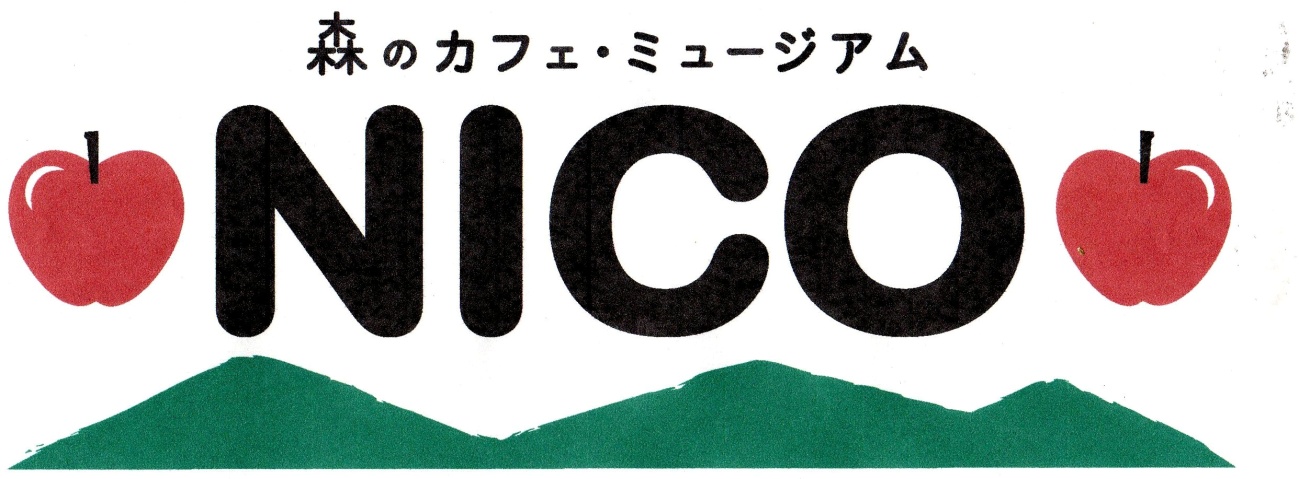 